Gmina Stepnica 				                                      Stepnica dn. 26.07.2016 r.ul. Kościuszki 472-112 Stepnicatel. (0-91) 418 85 21fax. (0-91) 418 85 80NIP 856-00-08-633ZAPYTANIE   OFERTOWE  NA  OSŁONY OKIEN DO HALI WIDOWISKOWO-SPORTOWEJ W STEPNICY                Gmina Stepnica zwraca się z prośbą o przedstawienie oferty cenowej na osłony 
okien - rolety  w hali widowiskowo - sportowej w Stepnicy przy ul. Krzywoustego 4.       Zamierzamy zakupić zasłony na okna w postaci tzw zasłon rzymskich z kasetami i prowadnicami linkowymi lub innych o podobnych parametrach. Ze względu na pochyłość okien zasłony te muszą być montowane w odpowiedni sposób aby nie ulegały odkształceniom i nie odchodziły od powierzchni okien. Sterowanie odbywać się może zdalnie za pomocą pilota lub w inny sposób. Wskazane jest aby poszczególne moduły lub połowa modułów mogły być zasłaniane oddzielnie     W ramach ceny: wykonanie i dostarczenie osłon - rolet, montaż, doprowadzenie zasilania, oraz podłączenie osłon - rolet.Okna w hali to 16 modułów o wymiarach 235 × 360 cm.Prosimy również o przedstawienie innych rozwiązań technicznych osłon - rolet celem ochrony hali przed nadmiernym nasłonecznieniem.Ofertę cenowa proszę przedstawić do dnia 02.08.2016 r.W przypadku pytań proszę o kontakt:Maciej Herman Tel 91 4188521 wew 30Niniejsze zapytanie jest zgodne z art. 4 pkt. 8 ustawy z dnia 29 stycznia 2004 r. Prawo zamówień publicznych (Dz. U. z 2015 r. poz. 2164). Zamawiający zastrzega sobie prawo do odstąpienia od realizacji zamówienia (przed zawarciem umowy) bez podania przyczyn.W załączeniu zdjęcie wnętrza Hali Widowiskowo-sportowej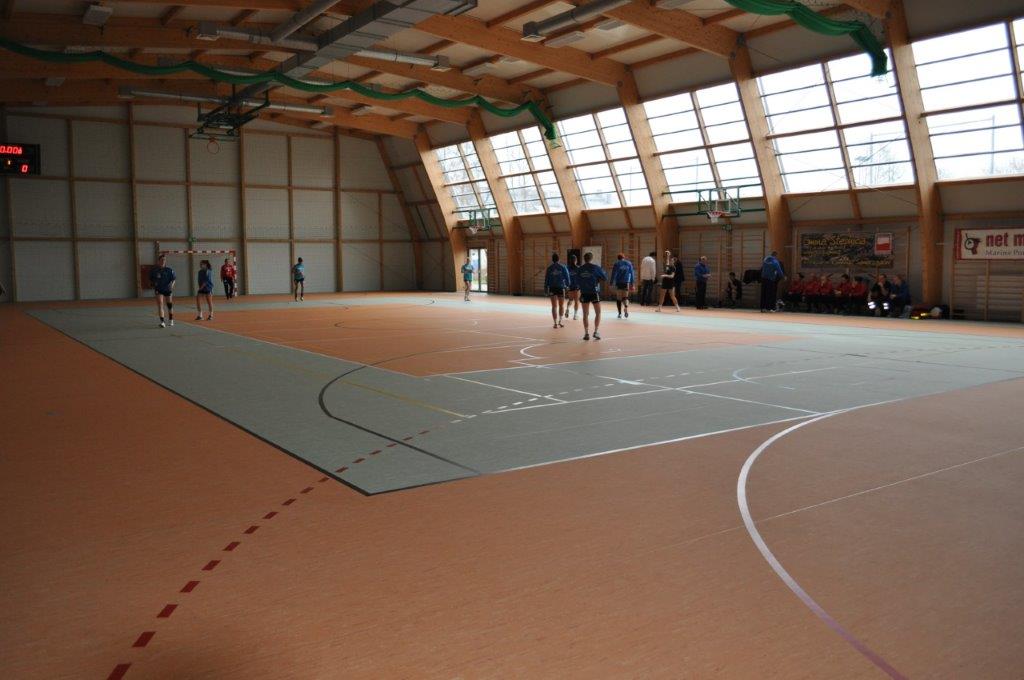 